,'MANITDU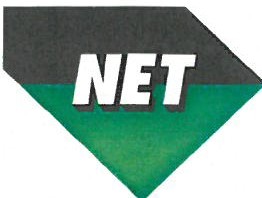 Technické parametry motorového zdvižného vozíku MAN/TOU  M 30-2 STSParametry zdvihuMaximální nosnost na středu pal. vidlíVěžNaklápění věžeRozměry deska/ vidleOpěrná mřížBoční posuvMotorDeutz Stage 5( diesel)Počet/obsah válců	4/2925 cm3Výkon 74,8 HP ( 55 kW)Vodou chlazenýHydraulika a objemy kapalin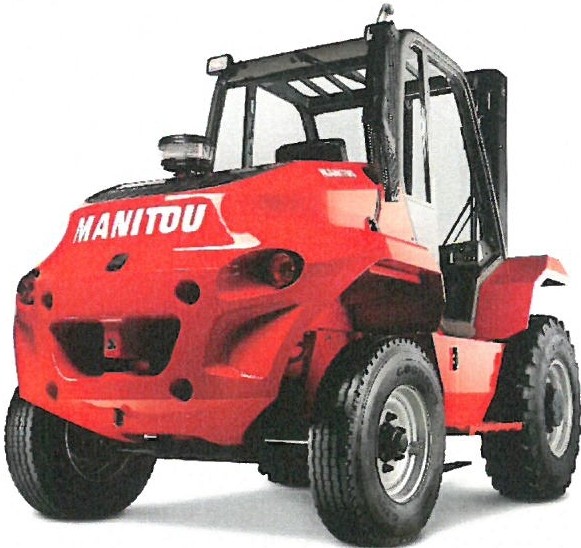 3000 kg3,70 m Duplex 15°/12°2000mm / 125x40x12002000 mmZubové hydraulické čerpadlo o výkonu 97 l.min-1Maximální tlak 245 BarObjem nádrže hydr. olej/palivo 80 / 85 IOvládání pákami, tlumič nákladuTřetí hydraulická funkcePojezdElektrohydraulický revers pojezdu strojeHydrodynamický pojezd  strojeČtyřrychlostní převodovka - mechanicky řazenáMaximální pojezdová rychlost  22 km.hod-1Uzávěrka diferenciálu na přední nápravěPřední disky 20 palců, zadní disky 17,5 palcePneumatiky  přední/ zadní	14,5 R20 18PR 8T P55 MPT80 / 10 R17,5 6T P8 G291KabinaUzavřená kabina s topenímRadio s USB/BluetoothSluneční clona na předním okně a střešeVnitřní zrcátkoMaják- LEDTónované čelní a zadní skloVzduchem odpružené textilní sedadloNastavitelný volantKompletní silniční osvětleníStěrače předního a zadního okna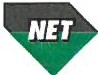 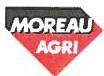 J}MANl1DU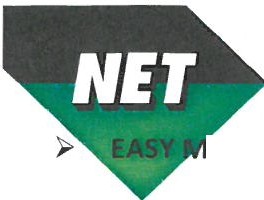 ANAGER - MOŽNOST sledování stroje pomocí GPS, statistiky, chybové hlášení, a další funkceRozměry a hmotnostHmotnost stroje s vidlemiŠířka strojeVýška stroje - kabinaVýška věže ve spuštěné polozeDélka stroje bez adapteruSvětlá výškaRádius otočeníTechnický průkaz - kategorie SS Záruka na stroj 24 měsíců5290 kg1,923 m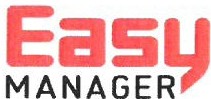 2,45 m2,696 m3,501 m0,39 m3,49 mNET spol. sr.o. čechyňská 365/23, Trnitá 602 00 BRNO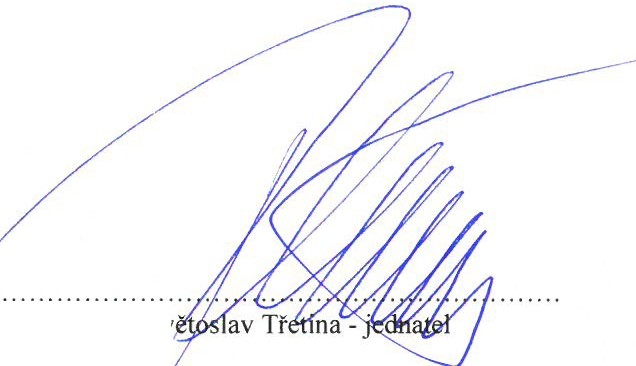 IČ: 18828141 DIČ: CZ18828141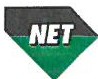 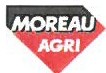 